Social networking with Java by EGJUGDescriptionDate22 Sep 2012LocationTIEC premises - Smart Village Building (B5) Cairo- Alexandria RoadTarget AudienceThis workshop targets Software Engineers and Students who are interested in developing application integrated with social networking. It is valuable to both novices and gurus, who already have experience in developing mobile applications for other platforms.PrerequisitesJava.Java script.HTML.Agenda
Speaker:Eng. Ahmed Gamal.8 year experience in software development life cyclepart time instructor for .net , javaworked in different companies : IV, EDS, ITS, Aserver, NTGCourses conductedJavaJEE.NETAgile CouchingTraining of facilitationCertificatesITI 9 month diploma 2005Master of Software engineer , Sunderland universitySCJPRAMP: Riti Advanced management programRegistrationRegistration is free.Buses will be provided from Lebanon Sq. please check the registration linkWe have Only 100 seats available. Accordingly, seats will be allocated based on first come first served.You will receive either confirmation letter affirming that a seat is reserved for you in the event or apology letter if no seats are available.For confirmed attendees, you will need to show your confirmation letter at the registration desk on the day of the event, no random show ups please.For students, please fill in the online registration form 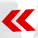 For professionals, please fill in the online registration form 